УЧРЕЖДЕНИЕ ОБРАЗОВАНИЯ«Полесский государственный университет»Телефонный справочник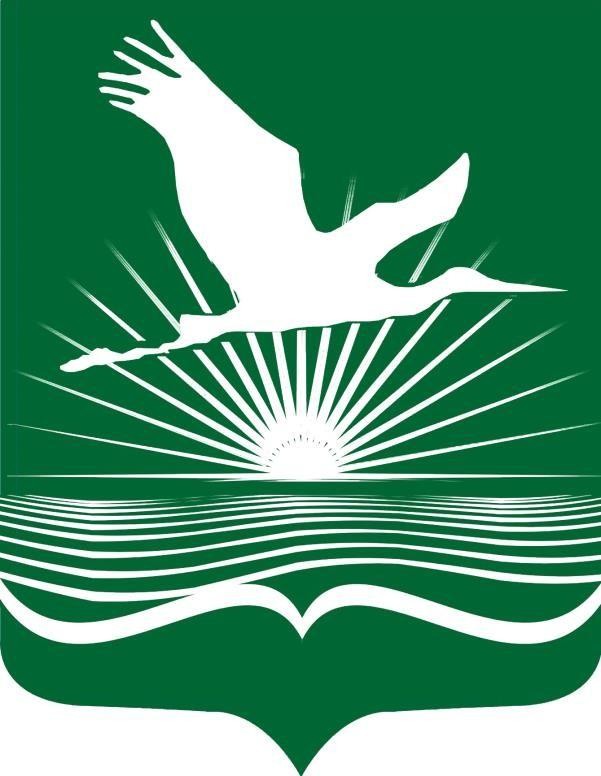 2024СОДЕРЖАНИЕАдминистративно-управленческая частьРекторат	4Отдел бухгалтерского учета и финансов	4Планово-экономический отдел	5Отдел кадровой работы и правового обеспечения	5Сектор кадровой работы со студентами	5Отдел делопроизводства и архива	6Охрана труда	6Штаб гражданской обороны	6Учебная частьДеканат инженерного факультета	7Кафедра информационных технологий иинтеллектуальных систем	7Кафедра аквакультуры и дизайна экосреды	8Деканат факультета экономики и финансов	9Кафедра банкинга и финансовых рынков	9Кафедра экономики и бизнеса	10Кафедра финансового менеджмента	10Кафедра маркетинга и международного менеджмента	11Деканат факультета организации здорового образа жизни	12Кафедра физической культуры и спорта	12Кафедра физической реабилитации и спортивной медицины	13Лаборатория лонгитудинальных исследований	13Учебно-медицинский центр	13Центр физической культуры и спорта	13Бюро маркетинга и туризма	13Биотехнологического факультета	14Кафедра биотехнологии	14Кафедра биохимии и биоинформатики	14Учебно-опытный участок	14Отраслевая лаборатория ДНК и клеточных технологий в растеневодстве и животноводстве	14Отраслевая лаборатория инновационных технологий в агропромышленном комплексе	14Факультет дополнительного образования	15Учебно-методический отдел	15Отдел мониторинга качества образования	15Информационно-аналитический центр	16Отдел технической поддержки	162.7.4. Редакционно-издательский отдел	16Отдел по связям с общественностью	16Библиотека	16Лицей	17Воспитательная частьОтдел воспитательной работы с молодежью	173.1.2. Музей	17Научная частьОтдел международных связей	18Научно-инновационный отдел	18Хозяйственная частьСлужба главного инженера	18Отдел охраны	18Отдел материально-технического обеспечения	18Хозяйственный отдел	19Центр общественного питания	19Спортивные объекты	20Гостиница и общежития	21Гребная база №1	21Профсоюзный комитет работников	21Профсоюзный комитет студентов	21ПО ОО БРСМ университета	21*номеравнутреннейсвязи толькодляучебногокорпуса№2 (ул.Куликова,27)**номера внутренней связи только для УСК «Волна» (ул. ИПД, 48)21ДолжностьФамилияИмяОтчество№ тел.Внутр.номер№ каб.1. АДМИНИСТРАТИВНО-УПРАВЛЕНЧЕСКАЯ ЧАСТЬ1. АДМИНИСТРАТИВНО-УПРАВЛЕНЧЕСКАЯ ЧАСТЬ1. АДМИНИСТРАТИВНО-УПРАВЛЕНЧЕСКАЯ ЧАСТЬ1. АДМИНИСТРАТИВНО-УПРАВЛЕНЧЕСКАЯ ЧАСТЬ1. АДМИНИСТРАТИВНО-УПРАВЛЕНЧЕСКАЯ ЧАСТЬ1. АДМИНИСТРАТИВНО-УПРАВЛЕНЧЕСКАЯ ЧАСТЬ1. АДМИНИСТРАТИВНО-УПРАВЛЕНЧЕСКАЯ ЧАСТЬ1.1. РЕКТОРАТ1.1. РЕКТОРАТ1.1. РЕКТОРАТ1.1. РЕКТОРАТ1.1. РЕКТОРАТ1.1. РЕКТОРАТ1.1. РЕКТОРАТРекторДунайВалерийИванович31-21-6116121СекретарьОлесиюкЮлияСтепановна31-21-60факс31219516019519ПроректорЗаранкоМихаилМихайлович31-21-971973Проректор по научной работеШтепаВладимирНиколаевич31-08-823703Проректор по учебной работеЗолотареваОльгаАлександровна31-08-403715Проректор по АХР и строит.НовикАндрейКонстантинович31-21-8118121Проректор по воспитательной работеХмельОльгаАнатольевна31-08-953714СекретарьКлепачИринаСергеевна31-08-7537151.2. ОТДЕЛ БУХГАЛТЕРСКОГО УЧЕТА И ФИНАНСОВ1.2. ОТДЕЛ БУХГАЛТЕРСКОГО УЧЕТА И ФИНАНСОВ1.2. ОТДЕЛ БУХГАЛТЕРСКОГО УЧЕТА И ФИНАНСОВ1.2. ОТДЕЛ БУХГАЛТЕРСКОГО УЧЕТА И ФИНАНСОВ1.2. ОТДЕЛ БУХГАЛТЕРСКОГО УЧЕТА И ФИНАНСОВ1.2. ОТДЕЛ БУХГАЛТЕРСКОГО УЧЕТА И ФИНАНСОВ1.2. ОТДЕЛ БУХГАЛТЕРСКОГО УЧЕТА И ФИНАНСОВГлавный бухгалтерРомановаВалентинаЕвгеньевна31-21-6616631Зам. главного бухгалтераКарсекоЛарисаВасильевна31-21-7917933БухгалтерКачанОльгаИосифовна31-21-7417433Ведущий бухгалтерСацСнежанаАнтоновна31-21-7017020БухгалтерМартыновичНадеждаВладимировна31-21-6716728БухгалтерВолкИринаВладимировна31-21-8818823БухгалтерБорисюкТаисияМстиславовна22228БухгалтерЛукшаЕленаАлександровна30-17-7017020БухгалтерТрушкоНадеждаНиколаевна31-21-8518514БухгалтерПошелюкТатьянаНиколаевна31-21-8918928ДолжностьФамилияИмяОтчество№ тел.Внутр.номер№ каб.БухгалтерАнтоненкоВераНиколаевна31-21-99199231.3.ПЛАНОВО-ЭКОНОМИЧЕСКИЙ ОТДЕЛ1.3.ПЛАНОВО-ЭКОНОМИЧЕСКИЙ ОТДЕЛ1.3.ПЛАНОВО-ЭКОНОМИЧЕСКИЙ ОТДЕЛ1.3.ПЛАНОВО-ЭКОНОМИЧЕСКИЙ ОТДЕЛ1.3.ПЛАНОВО-ЭКОНОМИЧЕСКИЙ ОТДЕЛ1.3.ПЛАНОВО-ЭКОНОМИЧЕСКИЙ ОТДЕЛ1.3.ПЛАНОВО-ЭКОНОМИЧЕСКИЙ ОТДЕЛНачальник отделаЛазюкВалентинаАлексеевна31-21-7517534ЭкономистРатомскаяАннаВячеславовна31-21-9319332ЭкономистАпановичОльгаВасильевна31-21-9319332ЭкономистТимоховецМарияВладимировна31-21-94194321.4. ОТДЕЛ КАДРОВОЙ РАБОТЫ И ПРАВОВОГО ОБЕСПЕЧЕНИЯ1.4. ОТДЕЛ КАДРОВОЙ РАБОТЫ И ПРАВОВОГО ОБЕСПЕЧЕНИЯ1.4. ОТДЕЛ КАДРОВОЙ РАБОТЫ И ПРАВОВОГО ОБЕСПЕЧЕНИЯ1.4. ОТДЕЛ КАДРОВОЙ РАБОТЫ И ПРАВОВОГО ОБЕСПЕЧЕНИЯ1.4. ОТДЕЛ КАДРОВОЙ РАБОТЫ И ПРАВОВОГО ОБЕСПЕЧЕНИЯ1.4. ОТДЕЛ КАДРОВОЙ РАБОТЫ И ПРАВОВОГО ОБЕСПЕЧЕНИЯ1.4. ОТДЕЛ КАДРОВОЙ РАБОТЫ И ПРАВОВОГО ОБЕСПЕЧЕНИЯНачальник отделаЛираНатальяМихайловна31-21-7117117Ведущий специалист по кадрамКоровайчикИринаПавловна31-21-9221005Специалист по кадрамСергиевичЮлияВасильевна31-21-92211051.4.1. Сектор кадровой работы со студентами1.4.1. Сектор кадровой работы со студентами1.4.1. Сектор кадровой работы со студентами1.4.1. Сектор кадровой работы со студентами1.4.1. Сектор кадровой работы со студентами1.4.1. Сектор кадровой работы со студентами1.4.1. Сектор кадровой работы со студентамиВед.спец. по кадрамПоповаЕленаИвановна31-21-9119115Специалист по кадрамВечоркоИринаЛеонидовна31-21-9119115ПаспортистЖукТатьянаАнатольевна31-21-83183161.5. ОТДЕЛ ДЕЛОПРОИЗВОДСТВА И АРХИВА1.5. ОТДЕЛ ДЕЛОПРОИЗВОДСТВА И АРХИВА1.5. ОТДЕЛ ДЕЛОПРОИЗВОДСТВА И АРХИВА1.5. ОТДЕЛ ДЕЛОПРОИЗВОДСТВА И АРХИВА1.5. ОТДЕЛ ДЕЛОПРОИЗВОДСТВА И АРХИВА1.5. ОТДЕЛ ДЕЛОПРОИЗВОДСТВА И АРХИВА1.5. ОТДЕЛ ДЕЛОПРОИЗВОДСТВА И АРХИВА1.5. ОТДЕЛ ДЕЛОПРОИЗВОДСТВА И АРХИВА1.5. ОТДЕЛ ДЕЛОПРОИЗВОДСТВА И АРХИВА1.5. ОТДЕЛ ДЕЛОПРОИЗВОДСТВА И АРХИВА1.5. ОТДЕЛ ДЕЛОПРОИЗВОДСТВА И АРХИВА1.5. ОТДЕЛ ДЕЛОПРОИЗВОДСТВА И АРХИВАНачальника отделаШестаковаШестаковаКристинаКристинаВладимировнаВладимировна31-21-8231-21-8218218207Делопроизводит ельГореглядГореглядВикторияВикторияАлександровнаАлександровна31-21-6931-21-6916916907Делопроизво- дительМехалюкМехалюкВероникаВероникаСергеевнаСергеевна31-21-8731-21-8716916907АрхивариусМорецкаяМорецкаяАллаАллаВикторовнаВикторовна31-21-6931-21-69187187071.6. СПЕЦИАЛИСТ ПО ОХРАНЕ ТРУДА1.6. СПЕЦИАЛИСТ ПО ОХРАНЕ ТРУДА1.6. СПЕЦИАЛИСТ ПО ОХРАНЕ ТРУДА1.6. СПЕЦИАЛИСТ ПО ОХРАНЕ ТРУДА1.6. СПЕЦИАЛИСТ ПО ОХРАНЕ ТРУДА1.6. СПЕЦИАЛИСТ ПО ОХРАНЕ ТРУДА1.6. СПЕЦИАЛИСТ ПО ОХРАНЕ ТРУДА1.6. СПЕЦИАЛИСТ ПО ОХРАНЕ ТРУДА1.6. СПЕЦИАЛИСТ ПО ОХРАНЕ ТРУДА1.6. СПЕЦИАЛИСТ ПО ОХРАНЕ ТРУДА1.6. СПЕЦИАЛИСТ ПО ОХРАНЕ ТРУДА1.6. СПЕЦИАЛИСТ ПО ОХРАНЕ ТРУДАВед.инженер по охране трудаАстаповичАстаповичТатьянаТатьянаАлександровнаАлександровна63-39-6263-39-6203Лед.арена1.7. ШТАБ ГРАЖДАНСКОЙ ОБОРОНЫ1.7. ШТАБ ГРАЖДАНСКОЙ ОБОРОНЫ1.7. ШТАБ ГРАЖДАНСКОЙ ОБОРОНЫ1.7. ШТАБ ГРАЖДАНСКОЙ ОБОРОНЫ1.7. ШТАБ ГРАЖДАНСКОЙ ОБОРОНЫ1.7. ШТАБ ГРАЖДАНСКОЙ ОБОРОНЫ1.7. ШТАБ ГРАЖДАНСКОЙ ОБОРОНЫ1.7. ШТАБ ГРАЖДАНСКОЙ ОБОРОНЫ1.7. ШТАБ ГРАЖДАНСКОЙ ОБОРОНЫ1.7. ШТАБ ГРАЖДАНСКОЙ ОБОРОНЫ1.7. ШТАБ ГРАЖДАНСКОЙ ОБОРОНЫ1.7. ШТАБ ГРАЖДАНСКОЙ ОБОРОНЫНачальникТрейлибТрейлибАлександрАлександрВладимировичВладимирович31-21-8431-21-84184184292. УЧЕБНАЯ ЧАСТЬ2. УЧЕБНАЯ ЧАСТЬ2. УЧЕБНАЯ ЧАСТЬ2. УЧЕБНАЯ ЧАСТЬ2. УЧЕБНАЯ ЧАСТЬ2. УЧЕБНАЯ ЧАСТЬ2. УЧЕБНАЯ ЧАСТЬ2. УЧЕБНАЯ ЧАСТЬ2. УЧЕБНАЯ ЧАСТЬ2. УЧЕБНАЯ ЧАСТЬ2. УЧЕБНАЯ ЧАСТЬ2. УЧЕБНАЯ ЧАСТЬДолжностьФамилияИмяИмяОтчествоОтчество№ тел.№ тел.Внутр.номерВнутр.номер№ каб.№ каб.2.1. ИНЖЕНЕРНЫЙ ФАКУЛЬТЕТ2.1. ИНЖЕНЕРНЫЙ ФАКУЛЬТЕТ2.1. ИНЖЕНЕРНЫЙ ФАКУЛЬТЕТ2.1. ИНЖЕНЕРНЫЙ ФАКУЛЬТЕТ2.1. ИНЖЕНЕРНЫЙ ФАКУЛЬТЕТ2.1. ИНЖЕНЕРНЫЙ ФАКУЛЬТЕТ2.1. ИНЖЕНЕРНЫЙ ФАКУЛЬТЕТ2.1. ИНЖЕНЕРНЫЙ ФАКУЛЬТЕТ2.1. ИНЖЕНЕРНЫЙ ФАКУЛЬТЕТ2.1. ИНЖЕНЕРНЫЙ ФАКУЛЬТЕТ2.1. ИНЖЕНЕРНЫЙ ФАКУЛЬТЕТ2.1. ИНЖЕНЕРНЫЙ ФАКУЛЬТЕТДеканАстренковАндрейАндрейВалерьевичВалерьевич65-07-5865-07-58106*106*23012301Зам. декана по воспитательной работеСидскаяОльгаОльгаВладимировнаВладимировна65-07-5865-07-5823012301Зам. деканапо учебной работеЛевшукОксанаОксанаНиколаевнаНиколаевна24102410Специалист поорганизации и обеспечению образовательного процессаИванцоваАнастасияАнастасияОлеговнаОлеговна65-31-7265-31-7223092309Специалист по организации и обеспечению образовательного процессаВандровичТатьянаТатьянаАлександровнаАлександровна65-31-7265-31-72230923092.1.1. КАФЕДРА ИНФОРМАЦИОННЫХ ТЕХНОЛОГИЙ И ИНТЕЛЛЕКТУАЛЬНЫХ СИСТЕМ2.1.1. КАФЕДРА ИНФОРМАЦИОННЫХ ТЕХНОЛОГИЙ И ИНТЕЛЛЕКТУАЛЬНЫХ СИСТЕМ2.1.1. КАФЕДРА ИНФОРМАЦИОННЫХ ТЕХНОЛОГИЙ И ИНТЕЛЛЕКТУАЛЬНЫХ СИСТЕМ2.1.1. КАФЕДРА ИНФОРМАЦИОННЫХ ТЕХНОЛОГИЙ И ИНТЕЛЛЕКТУАЛЬНЫХ СИСТЕМ2.1.1. КАФЕДРА ИНФОРМАЦИОННЫХ ТЕХНОЛОГИЙ И ИНТЕЛЛЕКТУАЛЬНЫХ СИСТЕМ2.1.1. КАФЕДРА ИНФОРМАЦИОННЫХ ТЕХНОЛОГИЙ И ИНТЕЛЛЕКТУАЛЬНЫХ СИСТЕМ2.1.1. КАФЕДРА ИНФОРМАЦИОННЫХ ТЕХНОЛОГИЙ И ИНТЕЛЛЕКТУАЛЬНЫХ СИСТЕМ2.1.1. КАФЕДРА ИНФОРМАЦИОННЫХ ТЕХНОЛОГИЙ И ИНТЕЛЛЕКТУАЛЬНЫХ СИСТЕМ2.1.1. КАФЕДРА ИНФОРМАЦИОННЫХ ТЕХНОЛОГИЙ И ИНТЕЛЛЕКТУАЛЬНЫХ СИСТЕМ2.1.1. КАФЕДРА ИНФОРМАЦИОННЫХ ТЕХНОЛОГИЙ И ИНТЕЛЛЕКТУАЛЬНЫХ СИСТЕМ2.1.1. КАФЕДРА ИНФОРМАЦИОННЫХ ТЕХНОЛОГИЙ И ИНТЕЛЛЕКТУАЛЬНЫХ СИСТЕМ2.1.1. КАФЕДРА ИНФОРМАЦИОННЫХ ТЕХНОЛОГИЙ И ИНТЕЛЛЕКТУАЛЬНЫХ СИСТЕМЗав. кафедройРомановаМаринаМаринаАлександровнаАлександровна65-52-9465-52-9426032603ПрофессорШтепаВладимирНиколаевич65-07-582301ДоцентЯнковскийИгорьАнатольевич65-83-282601ДоцентВишняковЮрийМихайлович65-83-282601ДоцентВолодькоЛюдвикПавлович65-83-282601ДоцентЦарикСергейВсеволодович65-83-282601ДоцентПавловПавелАлександрович65-83-282601ДоцентЦарикСергейВсеволодович65-83-282601Старший преподавательЕвчикВалентинаФедоровна65-03-112704Кандидат с/х наукМинюкОльгаНиколаевна31-08-983210Кандидат с/х наукПетруковичНатальяГеннадьевна404аСтарший преподавательДегтяреваИннаИвановна65-91-102701Старший преподавательКисельТатьянаВасильевна65-91-102701Старший преподавательСидскаяОльгаВладимировна65-09-632308Старший преподавательРозановВладимирНиколаевич2604Старший преподавательЛевшукОксанаНиколаевна2410Старший преподавательГришкоВасилийВасильевич65-83-282601АссистентБазакаЛюдмилаНиколаевна65-83-282601АссистентПетрусевичТатьянаВасильевна65-83-282601АссистентВасюхневичПавелВикторович65-83-282601АссистентЕгороваОльгаВикторовна2701АссистентМарковичТатьянаПавловна3706АссистентКлаченковВладиславАндреевич65-91-102701Преподаватель- стажерБогаткоЯнаВасильевна2601Специалист по организации и обеспечению образовательногопроцессаМацкевичЕкатеринаВладимировна26082.1.4. КАФЕДРА АКВАКУЛЬТУРЫ И ДИЗАЙНА ЭКОСРЕДЫ2.1.4. КАФЕДРА АКВАКУЛЬТУРЫ И ДИЗАЙНА ЭКОСРЕДЫ2.1.4. КАФЕДРА АКВАКУЛЬТУРЫ И ДИЗАЙНА ЭКОСРЕДЫ2.1.4. КАФЕДРА АКВАКУЛЬТУРЫ И ДИЗАЙНА ЭКОСРЕДЫ2.1.4. КАФЕДРА АКВАКУЛЬТУРЫ И ДИЗАЙНА ЭКОСРЕДЫ2.1.4. КАФЕДРА АКВАКУЛЬТУРЫ И ДИЗАЙНА ЭКОСРЕДЫ2.1.4. КАФЕДРА АКВАКУЛЬТУРЫ И ДИЗАЙНА ЭКОСРЕДЫЗав. кафедройМинюкОльгаНиколаевна31-08-9838-983210Доктор с/х наук, доцентШумакВикторВикторович65-07-582301ДоцентБубырьИринаВалерьена31-08-9438-943306Зав. кафедройВолковаВикторияВладимировна65-09-632308Специалист поорганизации и обеспечению образовательног о процессаПавелкоТатьянаДмитриевна31-08-9838-9832082.2. ФАКУЛЬТЕТ ЭКОНОМИКИ И ФИНАНСОВ2.2. ФАКУЛЬТЕТ ЭКОНОМИКИ И ФИНАНСОВ2.2. ФАКУЛЬТЕТ ЭКОНОМИКИ И ФИНАНСОВ2.2. ФАКУЛЬТЕТ ЭКОНОМИКИ И ФИНАНСОВ2.2. ФАКУЛЬТЕТ ЭКОНОМИКИ И ФИНАНСОВ2.2. ФАКУЛЬТЕТ ЭКОНОМИКИ И ФИНАНСОВ2.2. ФАКУЛЬТЕТ ЭКОНОМИКИ И ФИНАНСОВДеканРжевскаяТатьянаАлександровна31-21-10110204бЗам. Декана по учебной работеСеливановаЕленаАнатольевна31-21-01101204аЗам. Декана по учебной работеШульгаМаринаЛеонидовна31-21-01101204аЗам. Деканапо научной работеПанюськоАленаСергеевна31-21-01101204аЗам. Деканапо воспитательной работеТихоновскаяЮлияОлеговна31-21-01101204аСпециалистыпо организации и обеспечению образовательного процессаБурьяноваГалинаЕвгеньевна31-21-12112209Специалистыпо организации и обеспечению образовательного процессаИвановаТатьянаВикторовна31-21-12112209Специалистыпо организации и обеспечению образовательного процессаКаллаурДинаАлексеевна31-21-00100209Специалистыпо организации и обеспечению образовательного процессаШпаковскаяЮлияМихайловна31-21-131132092.2.1. КАФЕДРА БАНКИНГА И ФИНАНСОВЫХ РЫНКОВ2.2.1. КАФЕДРА БАНКИНГА И ФИНАНСОВЫХ РЫНКОВ2.2.1. КАФЕДРА БАНКИНГА И ФИНАНСОВЫХ РЫНКОВ2.2.1. КАФЕДРА БАНКИНГА И ФИНАНСОВЫХ РЫНКОВ2.2.1. КАФЕДРА БАНКИНГА И ФИНАНСОВЫХ РЫНКОВ2.2.1. КАФЕДРА БАНКИНГА И ФИНАНСОВЫХ РЫНКОВ2.2.1. КАФЕДРА БАНКИНГА И ФИНАНСОВЫХ РЫНКОВЗав. КафедройДавыдоваНатальяЛеонтьевна31-21-48148406аДоцентЛукашевичВалентинаАлексеевна31-21-47147407аДоцентКуксаОксанаАлександровна31-21-07107301аДоцентМатясАлександрАнатольевич31-21-07107301аДоцентПетруковичНатальяГеннадьевна31-21-50150404аСтарший преподавательЛопухЮлияИвановна31-21-50150404аАссистентИгнатьеваЕленаСтепановна31-21-50150404аСтарший преподавательСергеюкВалентинаСтепановна31-21-49149403аСпециалист по организации и обеспечению образовательног о процессаХвороваЕленаИвановна31-21-46146401аИнженер- программистЗолотаревСергейАнатольевич31-21-051052292.2.2. КАФЕДРА ЭКОНОМИКИ И БИЗНЕСА2.2.2. КАФЕДРА ЭКОНОМИКИ И БИЗНЕСА2.2.2. КАФЕДРА ЭКОНОМИКИ И БИЗНЕСА2.2.2. КАФЕДРА ЭКОНОМИКИ И БИЗНЕСА2.2.2. КАФЕДРА ЭКОНОМИКИ И БИЗНЕСА2.2.2. КАФЕДРА ЭКОНОМИКИ И БИЗНЕСА2.2.2. КАФЕДРА ЭКОНОМИКИ И БИЗНЕСАЗав. кафедройЗборинаИринаМихайловна31-21-15206Специалист по организации и обеспечению образовательног о процессаЯкубовичСветланаСергеевна31-21-15115207Специалист по организации и обеспечению образовательног о процессаКоренчукТатьянаГеннадьевна31-21-151152072.2.3. КАФЕДРА ФИНАНСОВОГО МЕНЕДЖМЕНТА2.2.3. КАФЕДРА ФИНАНСОВОГО МЕНЕДЖМЕНТА2.2.3. КАФЕДРА ФИНАНСОВОГО МЕНЕДЖМЕНТА2.2.3. КАФЕДРА ФИНАНСОВОГО МЕНЕДЖМЕНТА2.2.3. КАФЕДРА ФИНАНСОВОГО МЕНЕДЖМЕНТА2.2.3. КАФЕДРА ФИНАНСОВОГО МЕНЕДЖМЕНТА2.2.3. КАФЕДРА ФИНАНСОВОГО МЕНЕДЖМЕНТАЗав. кафедрой доцентЛисовскийМаксимИванович31-21-23123215Специалист по организации и обеспечениюобразовательног о процессаКислюкТатьянаВасильевна31-21-20120214аДоцентГоликоваАннаСергеевна31-21-06106214ДоцентКонончукИринаАнатольевна31-21-06106214АссистентВакуличЕвгенияАнатольевна31-21-06106214АссистентБондарьАлесяГеннадьевна31-21-45145216АссистентГалкинаМаринаНиколаевна31-21-45145216АссистентДобрыденьНинаВячеславовна31-21-45145216ДоцентЯкубоваИринаПетровна31-21-45145216ДоцентБухтикМаринаИгоревна31-21-26126201ПрофессорКиевичАлександрВладимирович31-21-26126201Доктор экономическихнаук, профессорПанковДмитрийАлексеевичДоцентЛивенскийВалентинМихайлович31-21-26126201ДоцентСамоховецМарияПавловна31-21-261262012.2.5. КАФЕДРА МАРКЕТИНГА И МЕЖДУНАРОДНОГО МЕНЕДЖМЕНТА2.2.5. КАФЕДРА МАРКЕТИНГА И МЕЖДУНАРОДНОГО МЕНЕДЖМЕНТА2.2.5. КАФЕДРА МАРКЕТИНГА И МЕЖДУНАРОДНОГО МЕНЕДЖМЕНТА2.2.5. КАФЕДРА МАРКЕТИНГА И МЕЖДУНАРОДНОГО МЕНЕДЖМЕНТА2.2.5. КАФЕДРА МАРКЕТИНГА И МЕЖДУНАРОДНОГО МЕНЕДЖМЕНТА2.2.5. КАФЕДРА МАРКЕТИНГА И МЕЖДУНАРОДНОГО МЕНЕДЖМЕНТА2.2.5. КАФЕДРА МАРКЕТИНГА И МЕЖДУНАРОДНОГО МЕНЕДЖМЕНТАЗав. кафедройГречишкинаЕленаАлександровна63-42-952201ПреподавательАксенчикНатальяВладимировна31-08-383710ДоцентРыбалкоЮлияАлександровна31 08 572207 /3705Ст. преподавательДемьяновСергейАлександрович31 08 572207АссистентВиноградоваАнастасияАлександровна31 08 572207ДоцентЖилевичОльгаФедоровна65-80-952303ДоцентХмельОльгаАнатольевна31-08-953714Специалист поОиООПНеварНатальяАнатольевна65-55-0922012.3. ФАКУЛЬТЕТ ОРГАНИЗАЦИИ ЗДОРОВОГО ОБРАЗА ЖИЗНИ2.3. ФАКУЛЬТЕТ ОРГАНИЗАЦИИ ЗДОРОВОГО ОБРАЗА ЖИЗНИ2.3. ФАКУЛЬТЕТ ОРГАНИЗАЦИИ ЗДОРОВОГО ОБРАЗА ЖИЗНИ2.3. ФАКУЛЬТЕТ ОРГАНИЗАЦИИ ЗДОРОВОГО ОБРАЗА ЖИЗНИ2.3. ФАКУЛЬТЕТ ОРГАНИЗАЦИИ ЗДОРОВОГО ОБРАЗА ЖИЗНИ2.3. ФАКУЛЬТЕТ ОРГАНИЗАЦИИ ЗДОРОВОГО ОБРАЗА ЖИЗНИ2.3. ФАКУЛЬТЕТ ОРГАНИЗАЦИИ ЗДОРОВОГО ОБРАЗА ЖИЗНИДеканМариничТатьянаВладимировна31-08-4638463607Зам. декана по учебной раб.ВасилевскаВикторияАнатольевна31-08-1138113609Зам. декана по восп. работеКорогвичНатальяВитальевна31-08-1638463626Специалист поорганизации и обеспечении образовательногопроцессаДеменчукАллаСтепановна31-08-1538153604Специалист поорганизации и обеспечении образовательногопроцессаЕрмакВикторияНиколаевна31-08-16381636052.3.1. КАФЕДРА ФИЗИЧЕСКОЙ КУЛЬТУРЫ И СПОРТА2.3.1. КАФЕДРА ФИЗИЧЕСКОЙ КУЛЬТУРЫ И СПОРТА2.3.1. КАФЕДРА ФИЗИЧЕСКОЙ КУЛЬТУРЫ И СПОРТА2.3.1. КАФЕДРА ФИЗИЧЕСКОЙ КУЛЬТУРЫ И СПОРТА2.3.1. КАФЕДРА ФИЗИЧЕСКОЙ КУЛЬТУРЫ И СПОРТА2.3.1. КАФЕДРА ФИЗИЧЕСКОЙ КУЛЬТУРЫ И СПОРТА2.3.1. КАФЕДРА ФИЗИЧЕСКОЙ КУЛЬТУРЫ И СПОРТАИ. о. зав. кафедройДоцент, к.п.н.ЯковлевАнатолийНиколаевич30-13-103620Доцент, к.п.н.КаленчукЛюдмилаНиколаевна3621Доцент, к.п.н.КолесниковаНатальяНиколаевна3622Старший преподавательКлочкоНатальяВасильевна3623АссистентБулыгаВикторияВладимировна3623Доцент, к.п.н.ГавриликМаринаВикторовна3624ДоцентКузнецоваЕленаТимофеевна31-08-933625АссистентКолядаНиколайВладимирович3614АссистентРуденкоНиколайВитальевич3613АссистентОрепчукЮрийЮрьевич3613СпециалистЛищинецЛюдмилаАлександровна30-13-103627СпециалистЯромичДарьяГригорьевна36272.3.2. КАФЕДРА ФИЗИЧЕСКОЙ РЕАБИЛИТАЦИИ И СПОРТИВНОЙ МЕДИЦИНЫ2.3.2. КАФЕДРА ФИЗИЧЕСКОЙ РЕАБИЛИТАЦИИ И СПОРТИВНОЙ МЕДИЦИНЫ2.3.2. КАФЕДРА ФИЗИЧЕСКОЙ РЕАБИЛИТАЦИИ И СПОРТИВНОЙ МЕДИЦИНЫ2.3.2. КАФЕДРА ФИЗИЧЕСКОЙ РЕАБИЛИТАЦИИ И СПОРТИВНОЙ МЕДИЦИНЫ2.3.2. КАФЕДРА ФИЗИЧЕСКОЙ РЕАБИЛИТАЦИИ И СПОРТИВНОЙ МЕДИЦИНЫ2.3.2. КАФЕДРА ФИЗИЧЕСКОЙ РЕАБИЛИТАЦИИ И СПОРТИВНОЙ МЕДИЦИНЫ2.3.2. КАФЕДРА ФИЗИЧЕСКОЙ РЕАБИЛИТАЦИИ И СПОРТИВНОЙ МЕДИЦИНЫИ.о.зав. кафедройКручинскийНиколайГенрихович3703ЛаборантДешкоНатальяАлександровна31-08-17381736092.3.3. ОТРАСЛЕВАЯ ЛАБОРАТОРИЯ «ЛОНГИТУДИНАЛЬНЫЕ ИССЛЕДОВАНИЯ»2.3.3. ОТРАСЛЕВАЯ ЛАБОРАТОРИЯ «ЛОНГИТУДИНАЛЬНЫЕ ИССЛЕДОВАНИЯ»2.3.3. ОТРАСЛЕВАЯ ЛАБОРАТОРИЯ «ЛОНГИТУДИНАЛЬНЫЕ ИССЛЕДОВАНИЯ»2.3.3. ОТРАСЛЕВАЯ ЛАБОРАТОРИЯ «ЛОНГИТУДИНАЛЬНЫЕ ИССЛЕДОВАНИЯ»2.3.3. ОТРАСЛЕВАЯ ЛАБОРАТОРИЯ «ЛОНГИТУДИНАЛЬНЫЕ ИССЛЕДОВАНИЯ»2.3.3. ОТРАСЛЕВАЯ ЛАБОРАТОРИЯ «ЛОНГИТУДИНАЛЬНЫЕ ИССЛЕДОВАНИЯ»2.3.3. ОТРАСЛЕВАЯ ЛАБОРАТОРИЯ «ЛОНГИТУДИНАЛЬНЫЕ ИССЛЕДОВАНИЯ»Заведующий лабораториейЛебедьТатьянаЛеонидовна31-08-86ОЛЛИ 32Научный сотрудникШепелевичНатальяВасильевна31-08-85ОЛЛИ 26Младшийнаучный сотрудникЛевковецЛюбовьИвановна31-08-85ОЛЛИ 26Младшийнаучный сотрудникШашкоТатьянаВладимировна31-08-85ОЛЛИ 27ЛаборантМизгерНатальяМаксимовна31-08-85ОЛЛИ 26ВрачГейчукИннаНиколаевна31-08-85ОЛЛИ 262.3.4. УЧЕБНО-МЕДИЦИНСКИЙ ЦЕНТР2.3.4. УЧЕБНО-МЕДИЦИНСКИЙ ЦЕНТР2.3.4. УЧЕБНО-МЕДИЦИНСКИЙ ЦЕНТР2.3.4. УЧЕБНО-МЕДИЦИНСКИЙ ЦЕНТР2.3.4. УЧЕБНО-МЕДИЦИНСКИЙ ЦЕНТР2.3.4. УЧЕБНО-МЕДИЦИНСКИЙ ЦЕНТР2.3.4. УЧЕБНО-МЕДИЦИНСКИЙ ЦЕНТРНачальникМожейкоЛюдмилаМечиславовна31-07-37305Старшая медсестраПацюкИннаНиколаевна63-46-38306ФизиокабинетРабец ТужикНаталья ТамараСтепановна Даниловна63-41-38207Медкабинет бассейна31-07-95472.3.5. ЦЕНТР ФИЗИЧЕСКОЙ КУЛЬТУРЫ И СПОРТА2.3.5. ЦЕНТР ФИЗИЧЕСКОЙ КУЛЬТУРЫ И СПОРТА2.3.5. ЦЕНТР ФИЗИЧЕСКОЙ КУЛЬТУРЫ И СПОРТА2.3.5. ЦЕНТР ФИЗИЧЕСКОЙ КУЛЬТУРЫ И СПОРТА2.3.5. ЦЕНТР ФИЗИЧЕСКОЙ КУЛЬТУРЫ И СПОРТА2.3.5. ЦЕНТР ФИЗИЧЕСКОЙ КУЛЬТУРЫ И СПОРТА2.3.5. ЦЕНТР ФИЗИЧЕСКОЙ КУЛЬТУРЫ И СПОРТАНачальникКлимовичЕкатеринаАлександровна31-07-2931стадион2.3.6. БЮРО МАРКЕТИНГА И ТУРИЗМА2.3.6. БЮРО МАРКЕТИНГА И ТУРИЗМА2.3.6. БЮРО МАРКЕТИНГА И ТУРИЗМА2.3.6. БЮРО МАРКЕТИНГА И ТУРИЗМА2.3.6. БЮРО МАРКЕТИНГА И ТУРИЗМА2.3.6. БЮРО МАРКЕТИНГА И ТУРИЗМА2.3.6. БЮРО МАРКЕТИНГА И ТУРИЗМАИ.о. начальникаВербановичМаргаритаАнатольевна63-31-192.4. БИОТЕХНОЛОГИЧЕСКОГО ФАКУЛЬТЕТА2.4. БИОТЕХНОЛОГИЧЕСКОГО ФАКУЛЬТЕТА2.4. БИОТЕХНОЛОГИЧЕСКОГО ФАКУЛЬТЕТА2.4. БИОТЕХНОЛОГИЧЕСКОГО ФАКУЛЬТЕТА2.4. БИОТЕХНОЛОГИЧЕСКОГО ФАКУЛЬТЕТА2.4. БИОТЕХНОЛОГИЧЕСКОГО ФАКУЛЬТЕТА2.4. БИОТЕХНОЛОГИЧЕСКОГО ФАКУЛЬТЕТАДеканЧещевикВиталийТадеушевич31-08-6438303808Зам.декана по учебн. работеНатынчикТатьянаМихайловна31-08-3538352308Зам.декана по научн. работеПриловскаяЕкатеринаИгоревна31-08-3538353807Специалист по организаци и обеспечении образовательногопроцессаГореглядЮлияАлександровна31-08-6438643806Специалист по организаци и обеспеченииобразовательного процессаГлинскаяСветланаСергеевна31-08-64386438062.4.1.КАФЕДРА БИОТЕХНОЛОГИИ2.4.1.КАФЕДРА БИОТЕХНОЛОГИИ2.4.1.КАФЕДРА БИОТЕХНОЛОГИИ2.4.1.КАФЕДРА БИОТЕХНОЛОГИИ2.4.1.КАФЕДРА БИОТЕХНОЛОГИИ2.4.1.КАФЕДРА БИОТЕХНОЛОГИИ2.4.1.КАФЕДРА БИОТЕХНОЛОГИИЗав. кафедройВолковаЕленаМихайловна31-08-3438343803ЛаборантНиколаеваВикторияВячеславовна31-08-31383138022.4.2. КАФЕДРА БИОХИМИИ И БИОИНФОРМАТИКИ2.4.2. КАФЕДРА БИОХИМИИ И БИОИНФОРМАТИКИ2.4.2. КАФЕДРА БИОХИМИИ И БИОИНФОРМАТИКИ2.4.2. КАФЕДРА БИОХИМИИ И БИОИНФОРМАТИКИ2.4.2. КАФЕДРА БИОХИМИИ И БИОИНФОРМАТИКИ2.4.2. КАФЕДРА БИОХИМИИ И БИОИНФОРМАТИКИ2.4.2. КАФЕДРА БИОХИМИИ И БИОИНФОРМАТИКИЗав. кафедройГлинскаяНатальяАнатольевна31-08-2638263721ЛаборантДубенецкаяОльгаМихайловна31-08-2638263720Преподавательская31-08-25382537172.4.3. УЧЕБНО-ОПЫТНЫЙ УЧАСТОК2.4.3. УЧЕБНО-ОПЫТНЫЙ УЧАСТОК2.4.3. УЧЕБНО-ОПЫТНЫЙ УЧАСТОК2.4.3. УЧЕБНО-ОПЫТНЫЙ УЧАСТОК2.4.3. УЧЕБНО-ОПЫТНЫЙ УЧАСТОК2.4.3. УЧЕБНО-ОПЫТНЫЙ УЧАСТОК2.4.3. УЧЕБНО-ОПЫТНЫЙ УЧАСТОКЗав. Учебно- опытным участкомКобринецАннаВикторовна31-08-45384534322.4.4. ОТРАСЛЕВАЯ ЛАБОРАТОРИЯ ДНК И КЛЕТОЧНЫХ ТЕХНОЛОГИЙ В РАСТЕНИЕВОДСТВЕ И ЖИВОТНОВОДСТВЕ2.4.4. ОТРАСЛЕВАЯ ЛАБОРАТОРИЯ ДНК И КЛЕТОЧНЫХ ТЕХНОЛОГИЙ В РАСТЕНИЕВОДСТВЕ И ЖИВОТНОВОДСТВЕ2.4.4. ОТРАСЛЕВАЯ ЛАБОРАТОРИЯ ДНК И КЛЕТОЧНЫХ ТЕХНОЛОГИЙ В РАСТЕНИЕВОДСТВЕ И ЖИВОТНОВОДСТВЕ2.4.4. ОТРАСЛЕВАЯ ЛАБОРАТОРИЯ ДНК И КЛЕТОЧНЫХ ТЕХНОЛОГИЙ В РАСТЕНИЕВОДСТВЕ И ЖИВОТНОВОДСТВЕ2.4.4. ОТРАСЛЕВАЯ ЛАБОРАТОРИЯ ДНК И КЛЕТОЧНЫХ ТЕХНОЛОГИЙ В РАСТЕНИЕВОДСТВЕ И ЖИВОТНОВОДСТВЕ2.4.4. ОТРАСЛЕВАЯ ЛАБОРАТОРИЯ ДНК И КЛЕТОЧНЫХ ТЕХНОЛОГИЙ В РАСТЕНИЕВОДСТВЕ И ЖИВОТНОВОДСТВЕ2.4.4. ОТРАСЛЕВАЯ ЛАБОРАТОРИЯ ДНК И КЛЕТОЧНЫХ ТЕХНОЛОГИЙ В РАСТЕНИЕВОДСТВЕ И ЖИВОТНОВОДСТВЕЗав. лабораторииВодчицНатальяВасильевна32-38-002.4.5. ОТРАСЛЕВАЯ ЛАБОРАТОРИЯ ИННОВАЦИОННЫХ ТЕХНОЛОГИЙ В АГРОПРОМЫШЛЕННОМ КОМПЛЕКСЕ2.4.5. ОТРАСЛЕВАЯ ЛАБОРАТОРИЯ ИННОВАЦИОННЫХ ТЕХНОЛОГИЙ В АГРОПРОМЫШЛЕННОМ КОМПЛЕКСЕ2.4.5. ОТРАСЛЕВАЯ ЛАБОРАТОРИЯ ИННОВАЦИОННЫХ ТЕХНОЛОГИЙ В АГРОПРОМЫШЛЕННОМ КОМПЛЕКСЕ2.4.5. ОТРАСЛЕВАЯ ЛАБОРАТОРИЯ ИННОВАЦИОННЫХ ТЕХНОЛОГИЙ В АГРОПРОМЫШЛЕННОМ КОМПЛЕКСЕ2.4.5. ОТРАСЛЕВАЯ ЛАБОРАТОРИЯ ИННОВАЦИОННЫХ ТЕХНОЛОГИЙ В АГРОПРОМЫШЛЕННОМ КОМПЛЕКСЕ2.4.5. ОТРАСЛЕВАЯ ЛАБОРАТОРИЯ ИННОВАЦИОННЫХ ТЕХНОЛОГИЙ В АГРОПРОМЫШЛЕННОМ КОМПЛЕКСЕ2.4.5. ОТРАСЛЕВАЯ ЛАБОРАТОРИЯ ИННОВАЦИОННЫХ ТЕХНОЛОГИЙ В АГРОПРОМЫШЛЕННОМ КОМПЛЕКСЕИ.о.заведующеголабораториейТыновецСергейВасильевич31-21-602.5. ФАКУЛЬТЕТ ДОПОЛНИТЕЛЬНОГО ОБРАЗОВАНИЯ2.5. ФАКУЛЬТЕТ ДОПОЛНИТЕЛЬНОГО ОБРАЗОВАНИЯ2.5. ФАКУЛЬТЕТ ДОПОЛНИТЕЛЬНОГО ОБРАЗОВАНИЯ2.5. ФАКУЛЬТЕТ ДОПОЛНИТЕЛЬНОГО ОБРАЗОВАНИЯ2.5. ФАКУЛЬТЕТ ДОПОЛНИТЕЛЬНОГО ОБРАЗОВАНИЯ2.5. ФАКУЛЬТЕТ ДОПОЛНИТЕЛЬНОГО ОБРАЗОВАНИЯ2.5. ФАКУЛЬТЕТ ДОПОЛНИТЕЛЬНОГО ОБРАЗОВАНИЯДеканПригодичИринаАлександровна31-08-433724МетодистУстимчукАленаВладимировна31-08-553725Специалист по организации и обеспечению образовательног о процесса (переподготовка)ХомичАнастасияРомановна31-08-4237232.6. УЧЕБНО-МЕТОДИЧЕСКИЙ ОТДЕЛ2.6. УЧЕБНО-МЕТОДИЧЕСКИЙ ОТДЕЛ2.6. УЧЕБНО-МЕТОДИЧЕСКИЙ ОТДЕЛ2.6. УЧЕБНО-МЕТОДИЧЕСКИЙ ОТДЕЛ2.6. УЧЕБНО-МЕТОДИЧЕСКИЙ ОТДЕЛ2.6. УЧЕБНО-МЕТОДИЧЕСКИЙ ОТДЕЛ2.6. УЧЕБНО-МЕТОДИЧЕСКИЙ ОТДЕЛНачальник отделаЖарынинаАнжеликаВладимировна31-08-763403МетодистКоржичНаталияИвановна31-08-323406МетодистГлытоваТатьянаМихайловна31-08-323406Руководитель произв. практикиЖоголТатьянаГеоргиевна3414ДиспетчерскаяДиспетчерскаяДиспетчерскаяДиспетчерская31-08-4434022.6.1. ОТДЕЛ МОНИТОРИНГА КАЧЕСТВА ОБРАЗОВАНИЯ2.6.1. ОТДЕЛ МОНИТОРИНГА КАЧЕСТВА ОБРАЗОВАНИЯ2.6.1. ОТДЕЛ МОНИТОРИНГА КАЧЕСТВА ОБРАЗОВАНИЯ2.6.1. ОТДЕЛ МОНИТОРИНГА КАЧЕСТВА ОБРАЗОВАНИЯ2.6.1. ОТДЕЛ МОНИТОРИНГА КАЧЕСТВА ОБРАЗОВАНИЯ2.6.1. ОТДЕЛ МОНИТОРИНГА КАЧЕСТВА ОБРАЗОВАНИЯ2.6.1. ОТДЕЛ МОНИТОРИНГА КАЧЕСТВА ОБРАЗОВАНИЯНачальник отдела мониторинга качества образованияДемьянецОльгаАнатольевна31-08-7834012.7. ИНФОРМАЦИОННО-АНАЛИТИЧЕСКИЙ ЦЕНТР2.7. ИНФОРМАЦИОННО-АНАЛИТИЧЕСКИЙ ЦЕНТР2.7. ИНФОРМАЦИОННО-АНАЛИТИЧЕСКИЙ ЦЕНТР2.7. ИНФОРМАЦИОННО-АНАЛИТИЧЕСКИЙ ЦЕНТР2.7. ИНФОРМАЦИОННО-АНАЛИТИЧЕСКИЙ ЦЕНТР2.7. ИНФОРМАЦИОННО-АНАЛИТИЧЕСКИЙ ЦЕНТР2.7. ИНФОРМАЦИОННО-АНАЛИТИЧЕСКИЙ ЦЕНТРНачальник ИАЦЧечунЮрийВитальевич31-21-90190042.7.1. ОТДЕЛ ТЕХНИЧЕСКОЙ ПОДДЕРЖКИ2.7.1. ОТДЕЛ ТЕХНИЧЕСКОЙ ПОДДЕРЖКИ2.7.1. ОТДЕЛ ТЕХНИЧЕСКОЙ ПОДДЕРЖКИ2.7.1. ОТДЕЛ ТЕХНИЧЕСКОЙ ПОДДЕРЖКИ2.7.1. ОТДЕЛ ТЕХНИЧЕСКОЙ ПОДДЕРЖКИ2.7.1. ОТДЕЛ ТЕХНИЧЕСКОЙ ПОДДЕРЖКИ2.7.1. ОТДЕЛ ТЕХНИЧЕСКОЙ ПОДДЕРЖКИВедущий инженер- программистКоржичВадимВладимирович31-21-04104308аВедущий инженер- программистЯромчикАлексейАлександрович31-08-883416Инженер- программистЛазовскаяАннаВитальевна-17227Инженер- программистКононенкоДмитрийОлегович65-04-062307Инженер- электроникЦапинскийОлегВалентинович31-21-32132*2509Инженер- программистКоробовцевВладимирДмитриевич31-21-03302АЛаборантКриштальВладимирРоманович65-68-68126*2403ЛаборантДубойскийСергейВасильевич31-21-09109*1202.7.2. РЕДАКЦИОННО-ИЗДАТЕЛЬСКИЙ ОТДЕЛ2.7.2. РЕДАКЦИОННО-ИЗДАТЕЛЬСКИЙ ОТДЕЛ2.7.2. РЕДАКЦИОННО-ИЗДАТЕЛЬСКИЙ ОТДЕЛ2.7.2. РЕДАКЦИОННО-ИЗДАТЕЛЬСКИЙ ОТДЕЛ2.7.2. РЕДАКЦИОННО-ИЗДАТЕЛЬСКИЙ ОТДЕЛ2.7.2. РЕДАКЦИОННО-ИЗДАТЕЛЬСКИЙ ОТДЕЛ2.7.2. РЕДАКЦИОННО-ИЗДАТЕЛЬСКИЙ ОТДЕЛНач. отделаКолесникТаисияАлександровна31-21-9819801Специалист РИОПономареваЮлияАлександровна31-21-9819801РедакторСаковичТатьянаИвановна31-21-98198012.8. ОТДЕЛ ПО СВЯЗЯМ С ОБЩЕСТВЕННОСТЬЮ2.8. ОТДЕЛ ПО СВЯЗЯМ С ОБЩЕСТВЕННОСТЬЮ2.8. ОТДЕЛ ПО СВЯЗЯМ С ОБЩЕСТВЕННОСТЬЮ2.8. ОТДЕЛ ПО СВЯЗЯМ С ОБЩЕСТВЕННОСТЬЮ2.8. ОТДЕЛ ПО СВЯЗЯМ С ОБЩЕСТВЕННОСТЬЮ2.8. ОТДЕЛ ПО СВЯЗЯМ С ОБЩЕСТВЕННОСТЬЮ2.8. ОТДЕЛ ПО СВЯЗЯМ С ОБЩЕСТВЕННОСТЬЮНач. отделаМацукаОльгаВасильевна30-03-1322Специалист по связям с общественностьюДубойскаяТатьянаНиколаевна31-21-6822Вед. инженер- программистРозановВладимирНиколаевич-26042.9. БИБЛИОТЕКА2.9. БИБЛИОТЕКА2.9. БИБЛИОТЕКА2.9. БИБЛИОТЕКА2.9. БИБЛИОТЕКА2.9. БИБЛИОТЕКА2.9. БИБЛИОТЕКАЗав. библиотекойБуйницкаяСветланаВалерьевна31-08-483218Абонемент учебной литературы и читальный зал №1 (Учебный корпус№1 по ул.Кирова)Абонемент учебной литературы и читальный зал №1 (Учебный корпус№1 по ул.Кирова)Абонемент учебной литературы и читальный зал №1 (Учебный корпус№1 по ул.Кирова)Абонемент учебной литературы и читальный зал №1 (Учебный корпус№1 по ул.Кирова)31-21-347Абонемент учебной литературы (Учебный корпус №3 по ул. Пушкина, 4)Абонемент учебной литературы (Учебный корпус №3 по ул. Пушкина, 4)Абонемент учебной литературы (Учебный корпус №3 по ул. Пушкина, 4)Абонемент учебной литературы (Учебный корпус №3 по ул. Пушкина, 4)31-08-493214Читальный зал №2 (Учебный корпус №3 по ул. Пушкина, 4)Читальный зал №2 (Учебный корпус №3 по ул. Пушкина, 4)Читальный зал №2 (Учебный корпус №3 по ул. Пушкина, 4)Читальный зал №2 (Учебный корпус №3 по ул. Пушкина, 4)31-08-603332Абонемент научной и художественной литературы (Учебный корпус№3 по ул. Пушкина, 4)Абонемент научной и художественной литературы (Учебный корпус№3 по ул. Пушкина, 4)Абонемент научной и художественной литературы (Учебный корпус№3 по ул. Пушкина, 4)Абонемент научной и художественной литературы (Учебный корпус№3 по ул. Пушкина, 4)31-08-613221Зал электронных ресурсов (Учебный корпус №3 по ул. Пушкина, 4)Зал электронных ресурсов (Учебный корпус №3 по ул. Пушкина, 4)Зал электронных ресурсов (Учебный корпус №3 по ул. Пушкина, 4)Зал электронных ресурсов (Учебный корпус №3 по ул. Пушкина, 4)Зал электронных ресурсов (Учебный корпус №3 по ул. Пушкина, 4)31-08-843330Ведущий библиотекарь(комплектование фондов)Ведущий библиотекарь(комплектование фондов)Лаврущик Марина ВладимировнаЛаврущик Марина ВладимировнаЛаврущик Марина Владимировна31-08-533331Ведущий библиограф(информационная поддержка научных исследований)Ведущий библиограф(информационная поддержка научных исследований)Макаревич Светлана ИвановнаМакаревич Светлана ИвановнаМакаревич Светлана Ивановна31-08-7032172.10. ЛИЦЕЙ2.10. ЛИЦЕЙ2.10. ЛИЦЕЙ2.10. ЛИЦЕЙ2.10. ЛИЦЕЙ2.10. ЛИЦЕЙ2.10. ЛИЦЕЙ2.10. ЛИЦЕЙДиректорСинкевичСинкевичАлинаИвановна65-51-03Зам.по учебной работеДенисоваДенисоваИринаМихайловна65-51-03Зам.повоспитательн работеМандзикМандзикНатальяФедоровна65-51-033. ВОСПИТАТЕЛЬНАЯ ЧАСТЬ3. ВОСПИТАТЕЛЬНАЯ ЧАСТЬ3. ВОСПИТАТЕЛЬНАЯ ЧАСТЬ3. ВОСПИТАТЕЛЬНАЯ ЧАСТЬ3. ВОСПИТАТЕЛЬНАЯ ЧАСТЬ3. ВОСПИТАТЕЛЬНАЯ ЧАСТЬ3. ВОСПИТАТЕЛЬНАЯ ЧАСТЬ3.1. ОТДЕЛ ВОСПИТАТЕЛЬНОЙ РАБОТЫ С МОЛОДЕЖЬЮ3.1. ОТДЕЛ ВОСПИТАТЕЛЬНОЙ РАБОТЫ С МОЛОДЕЖЬЮ3.1. ОТДЕЛ ВОСПИТАТЕЛЬНОЙ РАБОТЫ С МОЛОДЕЖЬЮ3.1. ОТДЕЛ ВОСПИТАТЕЛЬНОЙ РАБОТЫ С МОЛОДЕЖЬЮ3.1. ОТДЕЛ ВОСПИТАТЕЛЬНОЙ РАБОТЫ С МОЛОДЕЖЬЮ3.1. ОТДЕЛ ВОСПИТАТЕЛЬНОЙ РАБОТЫ С МОЛОДЕЖЬЮ3.1. ОТДЕЛ ВОСПИТАТЕЛЬНОЙ РАБОТЫ С МОЛОДЕЖЬЮНачальник отделаЯровичОксанаНиколаевна31-08-623427МетодистХлебусНадеждаАлександровна31-08-723428МетодистРуденкоАлексейБорисович8029966-64-253423Педагог-психологЯровичОксанаНиколаевна31-08-623427ПсихологКоролеваАллаПетровна31-08-913422Соц. педагогШоломицкаяМаринаСергеевна31-08-9134233.1.2. МУЗЕЙ3.1.2. МУЗЕЙ3.1.2. МУЗЕЙ3.1.2. МУЗЕЙ3.1.2. МУЗЕЙ3.1.2. МУЗЕЙ3.1.2. МУЗЕЙМузейРуденкоАлексейБорисович8029966-64-2534234. НАУЧНАЯ ЧАСТЬ4. НАУЧНАЯ ЧАСТЬ4. НАУЧНАЯ ЧАСТЬ4. НАУЧНАЯ ЧАСТЬ4. НАУЧНАЯ ЧАСТЬ4. НАУЧНАЯ ЧАСТЬ4. НАУЧНАЯ ЧАСТЬ4.1. ОТДЕЛ МЕЖДУНАРОДНЫХ СВЯЗЕЙ4.1. ОТДЕЛ МЕЖДУНАРОДНЫХ СВЯЗЕЙ4.1. ОТДЕЛ МЕЖДУНАРОДНЫХ СВЯЗЕЙ4.1. ОТДЕЛ МЕЖДУНАРОДНЫХ СВЯЗЕЙ4.1. ОТДЕЛ МЕЖДУНАРОДНЫХ СВЯЗЕЙ4.1. ОТДЕЛ МЕЖДУНАРОДНЫХ СВЯЗЕЙ4.1. ОТДЕЛ МЕЖДУНАРОДНЫХ СВЯЗЕЙНачальник отделаАксенчикНатальяВладимировна31-08-383710Специалист по международным связямКиевичЕленаЛеонидовна31-08-8137084.2. НАУЧНО-ИННОВАЦИОННЫЙ ОТДЕЛ4.2. НАУЧНО-ИННОВАЦИОННЫЙ ОТДЕЛ4.2. НАУЧНО-ИННОВАЦИОННЫЙ ОТДЕЛ4.2. НАУЧНО-ИННОВАЦИОННЫЙ ОТДЕЛ4.2. НАУЧНО-ИННОВАЦИОННЫЙ ОТДЕЛ4.2. НАУЧНО-ИННОВАЦИОННЫЙ ОТДЕЛ4.2. НАУЧНО-ИННОВАЦИОННЫЙ ОТДЕЛНачальник отделаРыбалкоЮлияАлександровна31-08-573705МетодистХрусьЕленаАлександровна31-08-563704МетодистМарковичТатьянаПавловна31-08-583706Научный редакторСухобоковаСветланаВасильевна31-08-5937075. ХОЗЯЙСТВЕННАЯ ЧАСТЬ5. ХОЗЯЙСТВЕННАЯ ЧАСТЬ5. ХОЗЯЙСТВЕННАЯ ЧАСТЬ5. ХОЗЯЙСТВЕННАЯ ЧАСТЬ5. ХОЗЯЙСТВЕННАЯ ЧАСТЬ5. ХОЗЯЙСТВЕННАЯ ЧАСТЬ5. ХОЗЯЙСТВЕННАЯ ЧАСТЬ5.1. СЛУЖБА ГЛАВНОГО ИНЖЕНЕРА5.1. СЛУЖБА ГЛАВНОГО ИНЖЕНЕРА5.1. СЛУЖБА ГЛАВНОГО ИНЖЕНЕРА5.1. СЛУЖБА ГЛАВНОГО ИНЖЕНЕРА5.1. СЛУЖБА ГЛАВНОГО ИНЖЕНЕРА5.1. СЛУЖБА ГЛАВНОГО ИНЖЕНЕРА5.1. СЛУЖБА ГЛАВНОГО ИНЖЕНЕРАГлавный инженер31-07-87225**Бассейн 33Техник ВКХКостюкАлексейВалерьевич31-61-88Бассейн 33Вед. инженер КИПиАКурочкинАлександрИванович31-61-88225**Бассейн 33Вед. инженерБоричевскийВалерийМихайлович31-61-88Бассейн 335.2. ОТДЕЛ ОХРАНЫ5.2. ОТДЕЛ ОХРАНЫ5.2. ОТДЕЛ ОХРАНЫ5.2. ОТДЕЛ ОХРАНЫ5.2. ОТДЕЛ ОХРАНЫ5.2. ОТДЕЛ ОХРАНЫ5.2. ОТДЕЛ ОХРАНЫНачальник отделаКостюкАлексейАлексеевичул. ИПД 37, общ 1ул. ИПД 37, общ 1ул. ИПД 37, общ 15.3. ОТДЕЛ МАТЕРИАЛЬНО-ТЕХНИЧЕСКОГО ОБЕСПЕЧЕНИЯ5.3. ОТДЕЛ МАТЕРИАЛЬНО-ТЕХНИЧЕСКОГО ОБЕСПЕЧЕНИЯ5.3. ОТДЕЛ МАТЕРИАЛЬНО-ТЕХНИЧЕСКОГО ОБЕСПЕЧЕНИЯ5.3. ОТДЕЛ МАТЕРИАЛЬНО-ТЕХНИЧЕСКОГО ОБЕСПЕЧЕНИЯ5.3. ОТДЕЛ МАТЕРИАЛЬНО-ТЕХНИЧЕСКОГО ОБЕСПЕЧЕНИЯ5.3. ОТДЕЛ МАТЕРИАЛЬНО-ТЕХНИЧЕСКОГО ОБЕСПЕЧЕНИЯ5.3. ОТДЕЛ МАТЕРИАЛЬНО-ТЕХНИЧЕСКОГО ОБЕСПЕЧЕНИЯНачальник отделаТыльковичНиколайФедорович31-21-6516526Экономист по матер.-технич.ГунькоЕвгенийНиколаевич31-21-6526Зав. складомЯрошевичЕленаЮлиановна31-21-421421525.4. ХОЗЯЙСТВЕННЫЙ ОТДЕЛ5.4. ХОЗЯЙСТВЕННЫЙ ОТДЕЛ5.4. ХОЗЯЙСТВЕННЫЙ ОТДЕЛ5.4. ХОЗЯЙСТВЕННЫЙ ОТДЕЛ5.4. ХОЗЯЙСТВЕННЫЙ ОТДЕЛ5.4. ХОЗЯЙСТВЕННЫЙ ОТДЕЛ5.4. ХОЗЯЙСТВЕННЫЙ ОТДЕЛУчебный корпус № 1 по ул. Кирова, 24Учебный корпус № 1 по ул. Кирова, 24Учебный корпус № 1 по ул. Кирова, 24Учебный корпус № 1 по ул. Кирова, 24Учебный корпус № 1 по ул. Кирова, 24Учебный корпус № 1 по ул. Кирова, 24Учебный корпус № 1 по ул. Кирова, 24КомендантИгнатьевАлександрВладимирович31-21-38138ВАХТА31-21-39Учебный корпус №2 по ул. Куликова, 27Учебный корпус №2 по ул. Куликова, 27Учебный корпус №2 по ул. Куликова, 27Учебный корпус №2 по ул. Куликова, 27Учебный корпус №2 по ул. Куликова, 27Учебный корпус №2 по ул. Куликова, 27Учебный корпус №2 по ул. Куликова, 27КомендантСамуйликНинаИванович65-52-92103*2704ВАХТА63-43-12Учебный корпус №3 по ул. Пушкина, 4Учебный корпус №3 по ул. Пушкина, 4Учебный корпус №3 по ул. Пушкина, 4Учебный корпус №3 по ул. Пушкина, 4Учебный корпус №3 по ул. Пушкина, 4Учебный корпус №3 по ул. Пушкина, 4Учебный корпус №3 по ул. Пушкина, 4КомендантМарковичОлегЛеонтьевич31-08-08ВАХТАЦентр общественного питанияЦентр общественного питанияЦентр общественного питанияЦентр общественного питанияЦентр общественного питанияЦентр общественного питанияЦентр общественного питанияИ.о.нач. центраДемчукНатальяВасильевна31-08-22Зав. производ- ствомЧижевскаяТатьянаМихайловна31-21-43Зав. производ- ствомЮнчикСветланаПетровна31-08-20Зав. производ- ствомДемковичВалентинаАлександровна63-32-9134-37-6858СПОРТИВНЫЕ ОБЪЕКТЫ, ОБЩЕЖИТИЯСПОРТИВНЫЕ ОБЪЕКТЫ, ОБЩЕЖИТИЯСПОРТИВНЫЕ ОБЪЕКТЫ, ОБЩЕЖИТИЯСПОРТИВНЫЕ ОБЪЕКТЫ, ОБЩЕЖИТИЯСПОРТИВНЫЕ ОБЪЕКТЫ, ОБЩЕЖИТИЯСПОРТИВНЫЕ ОБЪЕКТЫ, ОБЩЕЖИТИЯСПОРТИВНЫЕ ОБЪЕКТЫ, ОБЩЕЖИТИЯУниверсальный спортивный комплекс "ПолесГУ", кассы: 63-41-55Универсальный спортивный комплекс "ПолесГУ", кассы: 63-41-55Универсальный спортивный комплекс "ПолесГУ", кассы: 63-41-55Универсальный спортивный комплекс "ПолесГУ", кассы: 63-41-55Универсальный спортивный комплекс "ПолесГУ", кассы: 63-41-55Универсальный спортивный комплекс "ПолесГУ", кассы: 63-41-55Универсальный спортивный комплекс "ПолесГУ", кассы: 63-41-55СТАДИОН, ИПД, 46СТАДИОН, ИПД, 46СТАДИОН, ИПД, 46СТАДИОН, ИПД, 46СТАДИОН, ИПД, 46СТАДИОН, ИПД, 46СТАДИОН, ИПД, 46СТАДИОНСТАДИОНСТАДИОНСТАДИОНСТАДИОНСТАДИОНСТАДИОНАдминистратор31-07-894121**ВАХТА (охрана)31-07-084108**ЛЕДОВАЯ АРЕНАЛЕДОВАЯ АРЕНАЛЕДОВАЯ АРЕНАЛЕДОВАЯ АРЕНАЛЕДОВАЯ АРЕНАЛЕДОВАЯ АРЕНАЛЕДОВАЯ АРЕНАЛедовая арена8 029 122-84-76Старший администраторПорватоваЕленаПавловна31-07-304230**ВАХТА (охрана)63-32-52УНИВЕРСАЛЬНЫЙ СПОРТИВНЫЙ ЗАЛУНИВЕРСАЛЬНЫЙ СПОРТИВНЫЙ ЗАЛУНИВЕРСАЛЬНЫЙ СПОРТИВНЫЙ ЗАЛУНИВЕРСАЛЬНЫЙ СПОРТИВНЫЙ ЗАЛУНИВЕРСАЛЬНЫЙ СПОРТИВНЫЙ ЗАЛУНИВЕРСАЛЬНЫЙ СПОРТИВНЫЙ ЗАЛУНИВЕРСАЛЬНЫЙ СПОРТИВНЫЙ ЗАЛАдминистраторСПОРТИВНЫЕ БАССЕЙНЫСПОРТИВНЫЕ БАССЕЙНЫСПОРТИВНЫЕ БАССЕЙНЫСПОРТИВНЫЕ БАССЕЙНЫСПОРТИВНЫЕ БАССЕЙНЫСПОРТИВНЫЕ БАССЕЙНЫСПОРТИВНЫЕ БАССЕЙНЫБассейны взрослый и детский8029122-83-42АдминистраторКандидатоваВалентинаИвановна31-07-89ВАХТА (охрана)31-07-834322**ГОСТИНИЦАГОСТИНИЦАГОСТИНИЦАГОСТИНИЦАГОСТИНИЦАГОСТИНИЦАГОСТИНИЦАСтарший администраторЧурайЕленаИвановна63-34-92 факс316088Дежурныйадминистратор65-32-70ОБЩЕЖИТИЕ № 1 ПО УЛ. ИПД, 37ОБЩЕЖИТИЕ № 1 ПО УЛ. ИПД, 37ОБЩЕЖИТИЕ № 1 ПО УЛ. ИПД, 37ОБЩЕЖИТИЕ № 1 ПО УЛ. ИПД, 37ОБЩЕЖИТИЕ № 1 ПО УЛ. ИПД, 37ОБЩЕЖИТИЕ № 1 ПО УЛ. ИПД, 37ОБЩЕЖИТИЕ № 1 ПО УЛ. ИПД, 37ВАХТА32- 40-10Зав. общежитием63-44-75ОБЩЕЖИТИЕ № 2/1 ПО УЛ. КУЛИКОВА, 26 ОБЩЕЖИТИЕ №2/2 ПО УЛ.ПУШКИНА,4ОБЩЕЖИТИЕ № 2/1 ПО УЛ. КУЛИКОВА, 26 ОБЩЕЖИТИЕ №2/2 ПО УЛ.ПУШКИНА,4ОБЩЕЖИТИЕ № 2/1 ПО УЛ. КУЛИКОВА, 26 ОБЩЕЖИТИЕ №2/2 ПО УЛ.ПУШКИНА,4ОБЩЕЖИТИЕ № 2/1 ПО УЛ. КУЛИКОВА, 26 ОБЩЕЖИТИЕ №2/2 ПО УЛ.ПУШКИНА,4ОБЩЕЖИТИЕ № 2/1 ПО УЛ. КУЛИКОВА, 26 ОБЩЕЖИТИЕ №2/2 ПО УЛ.ПУШКИНА,4ОБЩЕЖИТИЕ № 2/1 ПО УЛ. КУЛИКОВА, 26 ОБЩЕЖИТИЕ №2/2 ПО УЛ.ПУШКИНА,4ОБЩЕЖИТИЕ № 2/1 ПО УЛ. КУЛИКОВА, 26 ОБЩЕЖИТИЕ №2/2 ПО УЛ.ПУШКИНА,4ВАХТА63-44-65Зав. общежитиемЛираСергейАнтонович63-45-50ОБЩЕЖИТИЕ № 3 ПО УЛ. СОВЕТСКАЯ, 37ОБЩЕЖИТИЕ № 3 ПО УЛ. СОВЕТСКАЯ, 37ОБЩЕЖИТИЕ № 3 ПО УЛ. СОВЕТСКАЯ, 37ОБЩЕЖИТИЕ № 3 ПО УЛ. СОВЕТСКАЯ, 37ОБЩЕЖИТИЕ № 3 ПО УЛ. СОВЕТСКАЯ, 37ОБЩЕЖИТИЕ № 3 ПО УЛ. СОВЕТСКАЯ, 37ОБЩЕЖИТИЕ № 3 ПО УЛ. СОВЕТСКАЯ, 37ВАХТА31-63-25Зав. общежитиемГришкоЛюдмилаФеодосьевна31-63-12ОБЩЕЖИТИЕ № 4 ПО УЛ. СТУДЕНЧЕСКАЯ, 13ОБЩЕЖИТИЕ № 4 ПО УЛ. СТУДЕНЧЕСКАЯ, 13ОБЩЕЖИТИЕ № 4 ПО УЛ. СТУДЕНЧЕСКАЯ, 13ОБЩЕЖИТИЕ № 4 ПО УЛ. СТУДЕНЧЕСКАЯ, 13ОБЩЕЖИТИЕ № 4 ПО УЛ. СТУДЕНЧЕСКАЯ, 13ОБЩЕЖИТИЕ № 4 ПО УЛ. СТУДЕНЧЕСКАЯ, 13ОБЩЕЖИТИЕ № 4 ПО УЛ. СТУДЕНЧЕСКАЯ, 13Вахта66-46-39Зав.общежитиемБогдановичТамараМихайловна66-46-39ОБЩЕЖИТИЕ №5, ИПД,20ОБЩЕЖИТИЕ №5, ИПД,20ОБЩЕЖИТИЕ №5, ИПД,20ОБЩЕЖИТИЕ №5, ИПД,20ОБЩЕЖИТИЕ №5, ИПД,20ОБЩЕЖИТИЕ №5, ИПД,20ОБЩЕЖИТИЕ №5, ИПД,20ЗаведующийЛитвинчукЕленаЯковлевна63-46-38ВАХТА №163-46-71ВАХТА №2со стороныул.Ольховских63-46-93Гребная база №2 (ул. 60 лет Октября)Гребная база №2 (ул. 60 лет Октября)Гребная база №2 (ул. 60 лет Октября)Гребная база №2 (ул. 60 лет Октября)Гребная база №2 (ул. 60 лет Октября)Гребная база №2 (ул. 60 лет Октября)Гребная база №2 (ул. 60 лет Октября)Гребная база №1 (ул. Панковой, 22)Гребная база №1 (ул. Панковой, 22)Гребная база №1 (ул. Панковой, 22)Гребная база №1 (ул. Панковой, 22)Гребная база №1 (ул. Панковой, 22)Гребная база №1 (ул. Панковой, 22)Гребная база №1 (ул. Панковой, 22)Ст. администраторМандрикСофияРуслановна31-62-85ВАХТА31-62-80ПРОФСОЮЗНЫЙ КОМИТЕТ РАБОТНИКОВПРОФСОЮЗНЫЙ КОМИТЕТ РАБОТНИКОВПРОФСОЮЗНЫЙ КОМИТЕТ РАБОТНИКОВПРОФСОЮЗНЫЙ КОМИТЕТ РАБОТНИКОВПРОФСОЮЗНЫЙ КОМИТЕТ РАБОТНИКОВПРОФСОЮЗНЫЙ КОМИТЕТ РАБОТНИКОВПРОФСОЮЗНЫЙ КОМИТЕТ РАБОТНИКОВПредседатель профкомаДемьянецОльгаАнатольевна31-08-793515ПРОФСОЮЗНЫЙ КОМИТЕТ СТУДЕНТОВПРОФСОЮЗНЫЙ КОМИТЕТ СТУДЕНТОВПРОФСОЮЗНЫЙ КОМИТЕТ СТУДЕНТОВПРОФСОЮЗНЫЙ КОМИТЕТ СТУДЕНТОВПРОФСОЮЗНЫЙ КОМИТЕТ СТУДЕНТОВПРОФСОЮЗНЫЙ КОМИТЕТ СТУДЕНТОВПРОФСОЮЗНЫЙ КОМИТЕТ СТУДЕНТОВПредседатель профкомаВладычикМартаПоиск по сайту polessu.by: Молодежная политика  Молодежные объединения  Первичная профсоюзная организация студентовПоиск по сайту polessu.by: Молодежная политика  Молодежные объединения  Первичная профсоюзная организация студентовПоиск по сайту polessu.by: Молодежная политика  Молодежные объединения  Первичная профсоюзная организация студентовПоиск по сайту polessu.by: Молодежная политика  Молодежные объединения  Первичная профсоюзная организация студентовПО ОО БРСМ университетаПО ОО БРСМ университетаПО ОО БРСМ университетаПО ОО БРСМ университетаПО ОО БРСМ университетаПО ОО БРСМ университетаПО ОО БРСМ университетаСекретарьГосподарикАртур+375255034226